111年度農田水利灌溉管理業務推動交流主管共識營實施計畫一、辦理依據：        依據行政院農業委員會農田水利署111年度農田水利灌溉管理行政業務計畫辦理。二、辦理目的：為增進行政院農業委員會農田水利署與各管理處組織間之溝通協調，本次共識營將邀請中央主管機關及各管理處管理組主管與會，以協力治理(公私協力)為活動主題，期能凝聚學員彼此間之向心力及建立團隊認同感，透過不同互動活動，拉近彼此距離，結合溝通與團隊合作精神，讓團隊進而達成部分共識，爰辦理本次共識營。三、辦理單位：(一)指導機關：行政院農業委員會農田水利署(二)主辦單位：財團法人農田水利人力發展中心四、辦理時間及地點(一)時間：111年7月26日(星期二)(二)地點：公務人力發展學院福華國際文教會館14樓貴賓廳（台北市大安區新生南路三段30號；詳交通資訊）。五、參與員額分配：本共識營參與對象為各管理處管理組股長(站長)級以上員為主，其員額分配請參閱附件2。六、議程表：請參閱附件3七、線上報名注意事項：（一）本活動採線上報名方式辦理，請參訓人員掃瞄QR-Code或輸入網址（https://www.isdi.org.tw/）進入本中心網頁，依下列步驟註冊帳號並填寫報名資料，完成報名程序。【A.帳號申請註冊】掃瞄下方QR-Code或輸入網址，進入本中心網頁。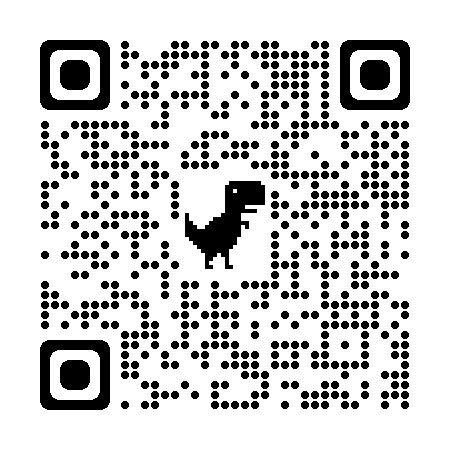 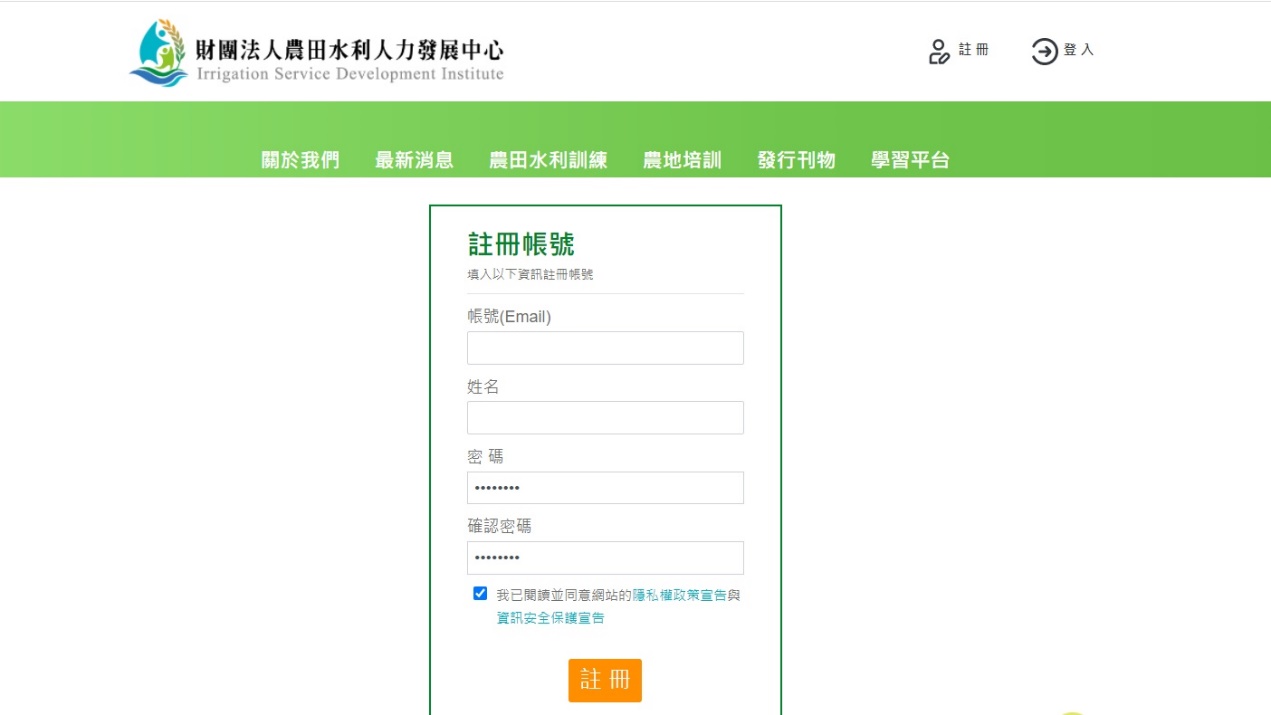 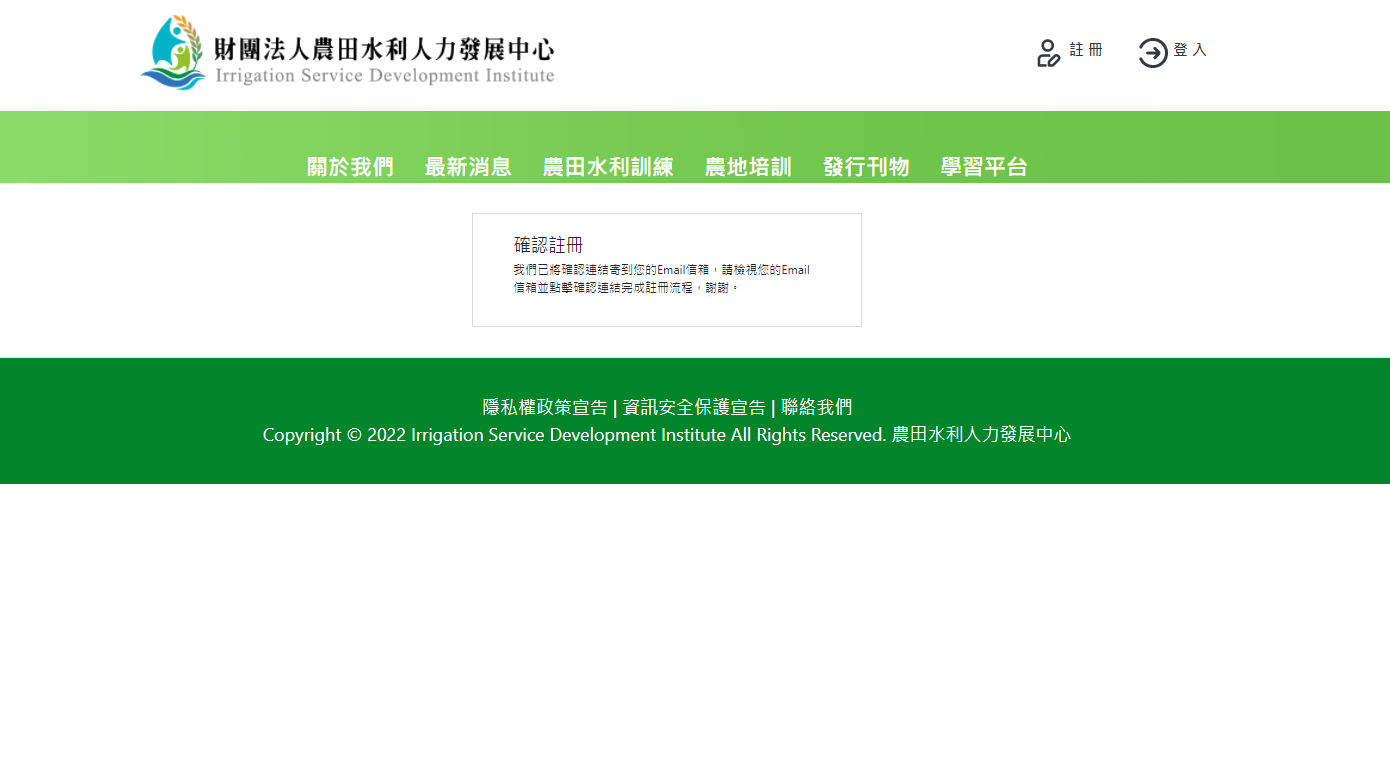 【B.線上報名流程】掃瞄下方QR-Code或輸入網址，進入報名頁面。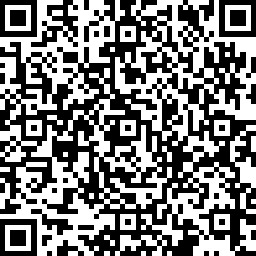 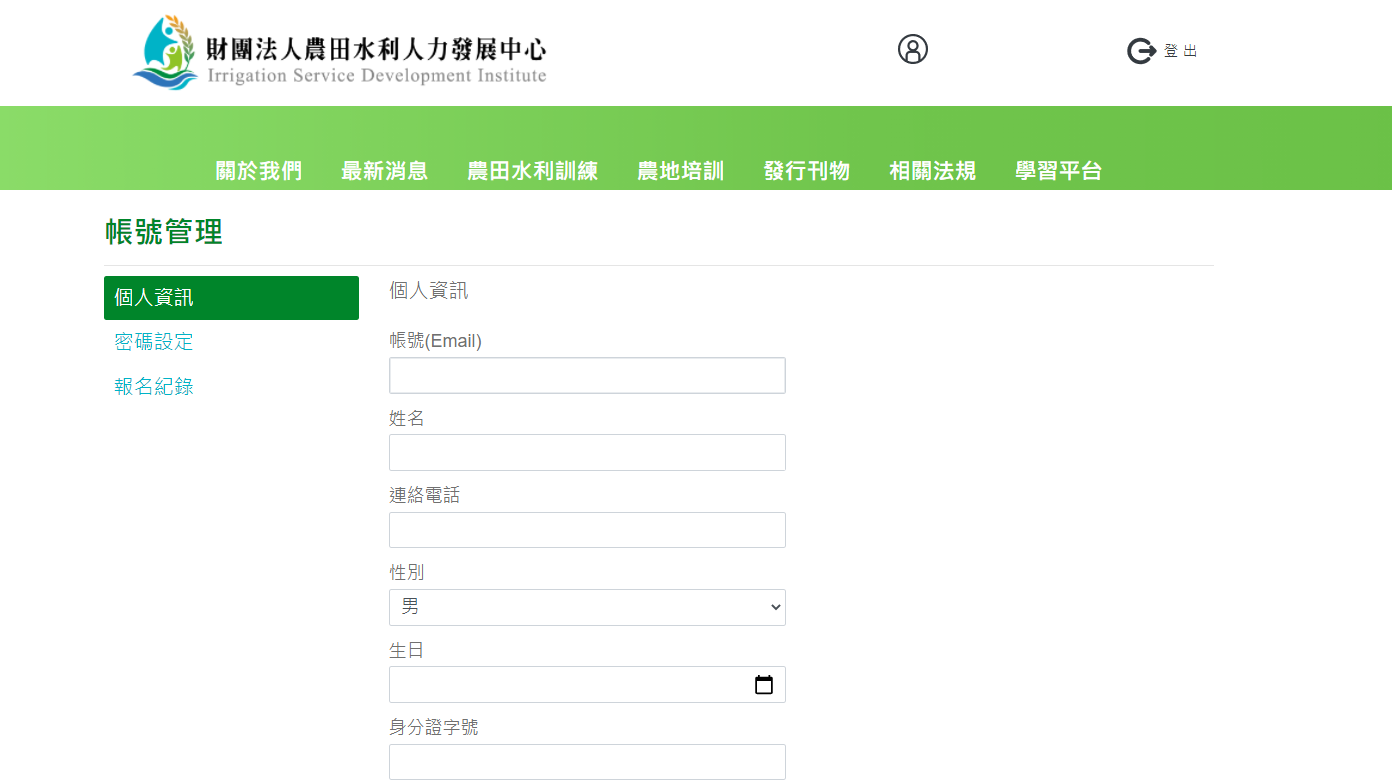 八、注意事項：本訓練規劃為互動性課程，具高度參與性，惠請各管理處派訓時，衡量業務需要、發展潛力、學員特質及單位人力調度等因素審慎評估，期訓用合一，有效運用訓練資源。開辦期間由主辦單位提供午餐及晚餐，其住宿及往返交通費請派訓單位自行負擔。因正值防疫期間，參訓學員請加強自我防護，全程配戴口罩；會場入口處，每日配合量測額溫，如有額溫超過37.5度情形，將勸導離場返家休息、做好自主管理。有關活動相關問題請逕洽相關承辦人員：財團法人農田水利人力發展中心葉惠美  電話：04-23146426分機307<附件1>              交通資訊（一）地點：公務人力發展學院14樓貴賓廳－福華國際文教會館。　　　　　　（台北市大安區新生南路三段30號，Tel：02-77122323）（二）位置圖：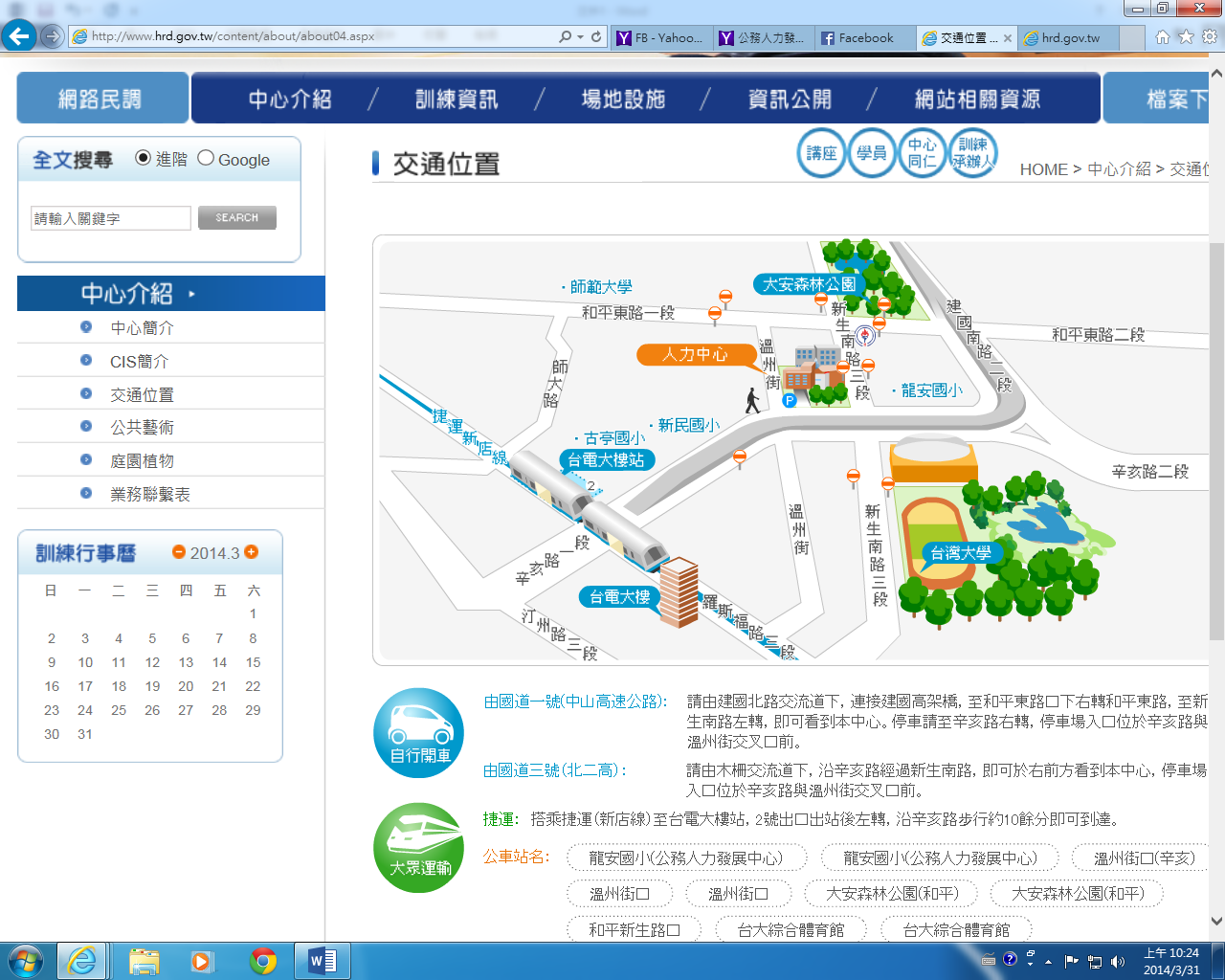 （圖片來源: http://www.hrd.gov.tw/content/about/about04.aspx）（三）交通資訊：1. 自行開車至中心之外縣市學員：(1)由國道一號（中山高速公路）：請由建國北路交流道下，連接建國高架橋，至和平東路口下右轉和平東路，至新生南路左轉，即可看到中心。停車請至辛亥路右轉，停車場入口位於辛亥路與溫州街交叉口前。(2)由國道三號（北二高）：請由木柵交流道下，沿辛亥路經過新生南路，即可於右前方看到中心，停車場入口位於辛亥路與溫州街交叉口前。2. 外縣市學員可於台北車站搭乘以下交通工具前往中心：(1)捷運：由台北車站搭乘捷運（淡水信義線）至中正紀念堂站轉乘捷運（松山新店線）至台電大樓站，2號出口出站後左轉，沿辛亥路步行約10餘分即可到達。(2)捷運：由臺北車站搭乘捷運（淡水信義線）至大安森林公園站，2號出口出站後，沿大安森林公園，步行約15餘分即可到達。(3)公車：於台北車站對面（新光三越站前店）搭乘 671公車至龍安國小（公務人力發展中心）站下車即可到達；由本中心至台北車站則在龍安國小（公務人力發展中心）站搭乘253公車。3. 搭飛機至松山機場之學員：(1)捷運：由松山機場站（文湖線）至科技大樓站，搭乘284、52公車至龍安國小（公務人力發展中心）站下車即可到達。(2)轉乘公車：由松山機場站搭214（直達車）公車至濟南新生路口站下車，轉搭280、505公車至龍安國小（公務人力發展中心）站下車。（二）公務人力發展學院平面圖：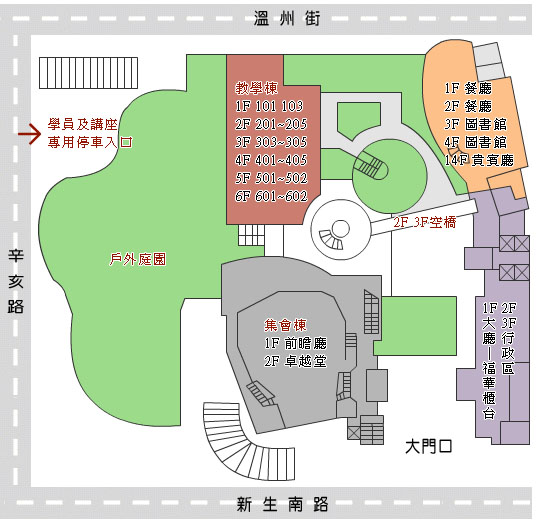 ※ 本平面圖分為4大區，大門座落在新生南路。［左前區］集會棟：1樓為前瞻廳，2樓為卓越堂。［右前區］住宿棟：1樓大廳及福華櫃台，2、3樓為行政區，　　　　　　　　　14樓為貴賓廳（上課地點）。［左後區］教學棟：1樓：101、103，2樓：201～205，　　　　　　　　　3樓：303～305，4樓：401～405，　　　　　　　　　5樓：501～502，6樓：601～602。［右後區］1、2樓為餐廳，3、4樓為圖書館。※ 講師、學員專用停車入口從辛亥路進入（請洽報到處索取免費停車時數）。<附件2>111年度農田水利灌溉管理業務推動交流主管共識營員額分配表<附件3>111年度農田水利灌溉管理業務推動交流主管共識營議程表處別人數參與對象宜蘭4各管理處管理組,股長(站長)級以上員為主北基2各管理處管理組,股長(站長)級以上員為主桃園4各管理處管理組,股長(站長)級以上員為主石門5各管理處管理組,股長(站長)級以上員為主新竹3各管理處管理組,股長(站長)級以上員為主苗栗3各管理處管理組,股長(站長)級以上員為主臺中5各管理處管理組,股長(站長)級以上員為主南投4各管理處管理組,股長(站長)級以上員為主彰化5各管理處管理組,股長(站長)級以上員為主雲林5各管理處管理組,股長(站長)級以上員為主嘉南5各管理處管理組,股長(站長)級以上員為主高雄3各管理處管理組,股長(站長)級以上員為主屏東4各管理處管理組,股長(站長)級以上員為主臺東2各管理處管理組,股長(站長)級以上員為主花蓮2各管理處管理組,股長(站長)級以上員為主七星2各管理處管理組,股長(站長)級以上員為主瑠公2各管理處管理組,股長(站長)級以上員為主總計60人各管理處管理組,股長(站長)級以上員為主時  間議    程單位/主講人09：30－09:50   學員報到農田水利人力發展中心09：50－10：00開訓與引言農田水利署洪組長銘德10：00－12：30團隊你我他阻礙與挑戰突破與行動陳瓊華老師12：30－13：30午餐午餐13：30－14：30成果發表農田水利署洪組長銘德陳瓊華老師14：30賦歸賦歸